(Effective 1/1/19)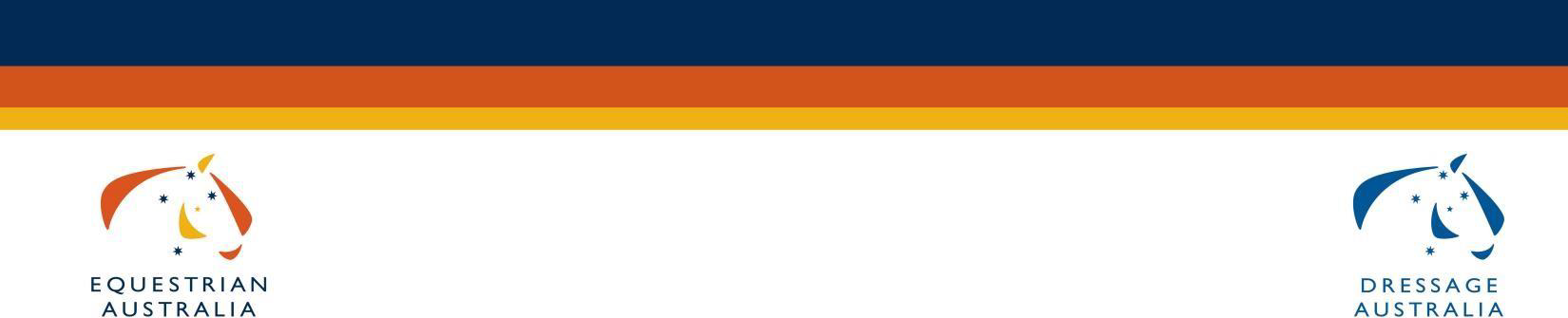 To:	CHAIR, SDA JUDGES SUB COMMITTEENSW  NT	QLD	SA	TAS	VIC	WA (circle)I hereby claim the following payment/s for services rendered:Conducting Shadow Judging @ $30 per candidate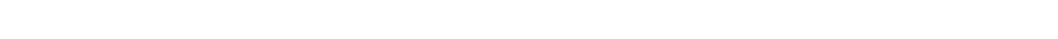 Signature of Claimant	DatePlease note: This form must be completed and forwarded ASAPSDA Judges Committee Addresses:NSW – Sue Cunningham, 26-28 Watson Road, Moss Vale, NSW, 2577 suziecunningham99@gmail.comNT – Danila Lochrin, c/- PO Box 901, Coolalinga, NT, 0839 - admin@ent.org.auQLD – Maria Schwennesen, 69 Gleeson Road, Burpengary, QLD, 4505 - mariaschwennesen@gmail.comSA – Officials Coordinator, Equestrian SA, Unit 10, 2 Cameron Road, Mount Barker, SA, 5251 coordinator@sa.equestrian.org.auTAS – Suzanne Betts, PO Box 80, Snug, TAS, 7054 - chimo@netspace.net.auVIC – Dressage Co-ordinator, 400 Epsom Road, Flemington, VIC, 3031 - dressage@equestrianvictoria.com.auWA – Elaine Greene, Rangeview, 21 Pavilion Circle, The Vines, WA, 6069 - elaine_greene@westnet.com.auName:Address:Address:Address:State:	P/Code:BSB:Bank Account No:Account Name:DateLocationName of CandidateLevel of S/Judginge.g. 3DNo of HorsesAmount Claimed